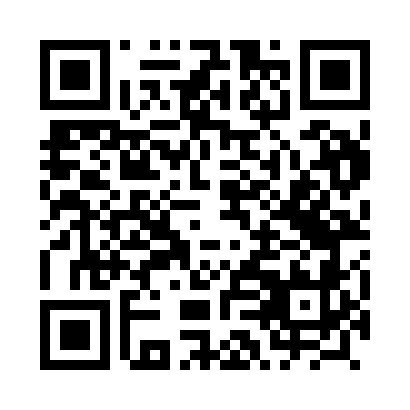 Prayer times for Grabowko, PolandMon 1 Apr 2024 - Tue 30 Apr 2024High Latitude Method: Angle Based RulePrayer Calculation Method: Muslim World LeagueAsar Calculation Method: HanafiPrayer times provided by https://www.salahtimes.comDateDayFajrSunriseDhuhrAsrMaghribIsha1Mon4:056:1012:415:077:139:112Tue4:026:0812:415:097:159:133Wed3:596:0512:415:107:179:164Thu3:566:0312:405:117:199:185Fri3:536:0112:405:137:219:216Sat3:495:5812:405:147:229:237Sun3:465:5612:405:157:249:268Mon3:435:5312:395:177:269:289Tue3:405:5112:395:187:289:3110Wed3:365:4912:395:197:309:3411Thu3:335:4612:385:207:319:3612Fri3:305:4412:385:227:339:3913Sat3:265:4212:385:237:359:4214Sun3:235:3912:385:247:379:4515Mon3:195:3712:375:257:399:4716Tue3:165:3512:375:277:419:5017Wed3:125:3312:375:287:429:5318Thu3:095:3012:375:297:449:5619Fri3:055:2812:375:307:469:5920Sat3:025:2612:365:317:4810:0221Sun2:585:2412:365:337:5010:0522Mon2:545:2112:365:347:5110:0923Tue2:505:1912:365:357:5310:1224Wed2:465:1712:365:367:5510:1525Thu2:425:1512:355:377:5710:1826Fri2:385:1312:355:387:5910:2227Sat2:345:1112:355:398:0010:2528Sun2:305:0912:355:418:0210:2929Mon2:265:0712:355:428:0410:3230Tue2:235:0512:355:438:0610:36